Презентация Доклада о положении в области интеллектуальной собственности в мире (2024)проводится по инициативеВсемирной организации интеллектуальной собственности (ВОИС)Женева, 2 мая 2024 года, 14:00–16:00предварительная программаподготовлена Международным бюро ВОИС13:00–14:00	Обеденная встреча для налаживания деловых связейВстреча с авторами Доклада о положении в области ИС в мире, представителями национальных директивных органов и международных нормотворческих структур на территории Женевы, экономистами и членами научного сообщества (только очный формат участия)14:00–14:10	Вступительное слово 
г-н Марко М. Алеман, помощник Генерального директора, Сектор экосистем ИС и инноваций (IES), Всемирная организация интеллектуальной собственности (ВОИС), Женева14:10–14:45	Основной доклад на тему «Промышленная политика и фактор экономической сложности»Основной докладчик:г-н Рикардо Хаусман, директор Лаборатории экономического роста и профессор практики экономического развития Программы развития международной политической экономии Фонда Рафика Харири, Школа им. Кеннеди Гарвардского университета, Кембридж, Соединенные Штаты Америки (США)Ведущий:г-н Карстен Финк, Главный экономист, Департамент экономической информации и анализа данных (DEDA), IES, ВОИС, Женева14:45–15:00	Презентация Доклада о положении в области интеллектуальной собственности в мире (2024)
Группа Секции инновационной экономики, DEDA, IES, ВОИС, Женева15:00–15:40	Групповое обсуждение на тему «Эффективное использование инновационного потенциала при поддержке надлежащих мер политики и инициатив»Участники:г-н Дебизи О. Араба, внештатный научный сотрудник, Имперский колледж Лондона, Центр экологической политики, Найробиг-жа Кейт Эдвардс, географ, руководитель, консультант – Geogrify LLC, Сиэтл, СШАг-н Ашиш Мохан, исполнительный директор и руководитель сектора науки и технологий, инноваций, ИС, промышленного дизайна и исследовательской деятельности, Конфедерация индийской промышленности (CII), Нью-ДелиВедущие:г-жа Интан Хамдан-Ливраменто, старший экономист, DEDA, IES, ВОИС, Женеваг-жа Марьям Зехтабчи, экономист, DEDA, IES, ВОИС, Женева15:40–15:50	ОбсуждениеСвободная дискуссия и вопросы от веб-участников (обсуждение с участием ведущего)15:50–16:00	Заключительные замечания16:00			KофеВозможность задать вопросы участникам группового обсуждения и авторам Доклада о положении в области интеллектуальной собственности в мире в непринужденной обстановке (только очный формат участия)[Конец документа]RR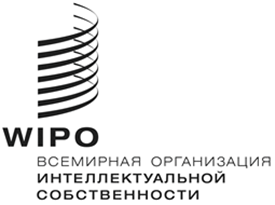 презентацияпрезентацияWIPR/GE/24/1  WIPR/GE/24/1  оригинал:  английскийоригинал:  английскийдата:  16 апреля 2024 годадата:  16 апреля 2024 года